Vous changez d’adresse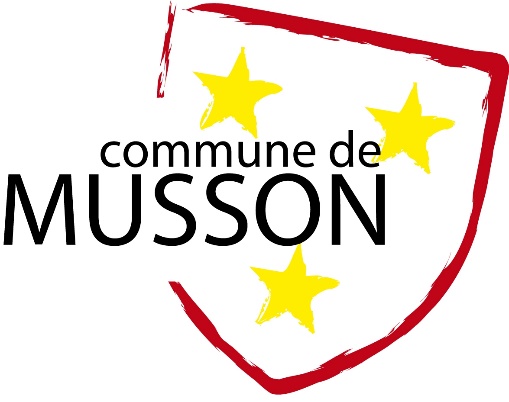 Relevés : compteur d’eau et duo-bac				Tout ce que vous devez nous communiquerConcerne l’immeuble situé à : 	Musson – Mussy – Signeulx – Willancourt – Gennevaux – Baranzy				Rue __________________________________ n° _____________Nom et adresse du propriétaire de l’immeuble :__________________________________________________________________________________________________________________________________________________________________Abonné sortant :Nom : ____________________________________  Prénom : ________________________________Numéro national 	___________________________   N° de tél. ________________________________Adresse mail : _______________________________________________________________________Nouvelle adresse : _______________________________________________________________________________________________________________________________________________________Date de départ :_______________________________________________________________________ Abonné entrant :Nom : ____________________________________  Prénom	: _________________________________Numéro national ___________________________  N° de tél.  _________________________________Adresse mail : ________________________________________________________________________Date d’entrée : _______________________________________________________________________Service des eaux 			Relevé du compteur d’eau à la date du ___________________________________	N° du compteur : 	_________________________________________________	Index :			_________________________________________________Service des immondices 		Relevé des n° du duobac à la date du ____________________________________	Capacité de votre duobac :	140 L – 210 L – 260 L – 2 x 40 L – autre 	N° du container :	__________________________ (en-dessous de la poignée)	N° de puce :		__________________________ (code barre)